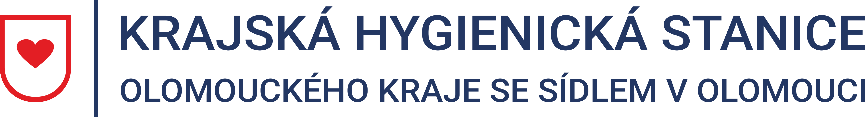 Tisková zpráva6. 5. 2022Epidemiologická situace ve výskytu onemocnění covid-19 v Olomouckém kraji 
ke dni 6. 5. 2022Krajská hygienická stanice Olomouckého kraje se sídlem v Olomouci (dále jen „KHS“) eviduje za období 29. 4. – 5. 5. 2022 437 osob s pozitivním výsledkem testu na přítomnost nového koronaviru SARS-CoV-2, což je oproti předchozímu týdnu pokles o 153 případů (26 %).
Nejvyšší záchyt je aktuálně zaznamenán v okrese Olomouc (188), následuje Přerov (96), Šumperk (62), Prostějov (52) a Jeseník (39). Při komunitním šíření onemocnění covid-19 dosahuje průměrná týdenní incidence na 100 000 obyvatel v Olomouckém kraji hodnoty 58 potvrzených případů.KHS i přes setrvale zlepšující se epidemickou situaci nadále apeluje na dodržování základních hygienických pravidel jako je důkladné mytí rukou. Každý, kdo se necítí dobře, by měl omezit své kontakty, zůstat doma a kontaktovat svého lékaře. Mgr. Markéta Koutná, Ph.D., tisková mluvčí, telefon 585 719 244, e-mail: media@khsolc.cz